Euro Connection is the European Short Film Co-production Forum taking place each year at the Clermont-Ferrand Short Film Market. This business platform aims at fostering partnerships between European production companies, funders and broadcasters for short film projects. Its 6th edition is organised by Sauve Qui Peut le Court Métrage (Clermont-Ferrand) in association with the MEDIA Desk France and the Centre National du Cinéma et de l’Image Animée, with the support of the MEDIA programme and the PROCIREP.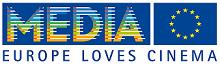 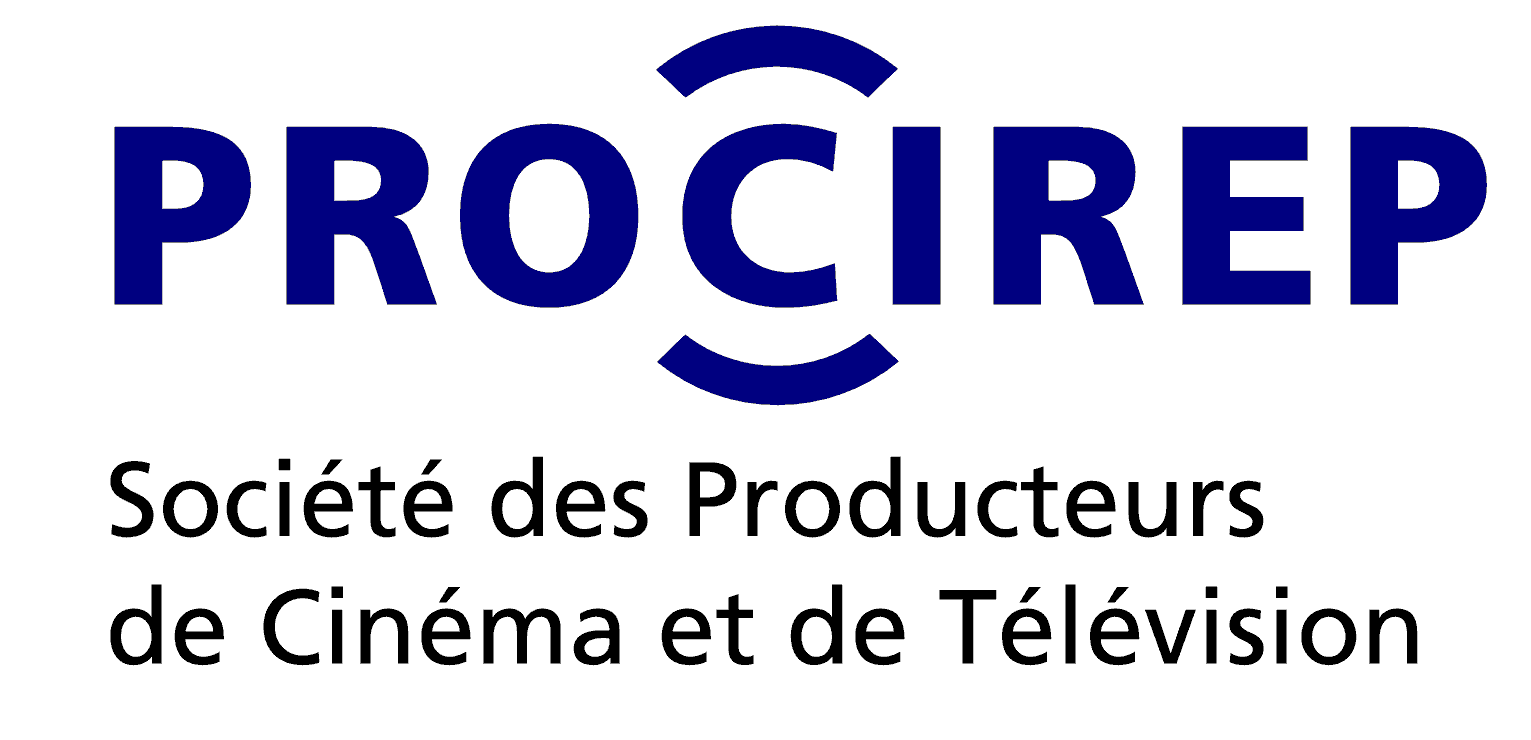 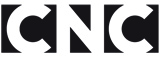 CALL FOR PROJECTS 2014When is Euro Connection taking place, and when is the deadline?Euro Connection will take place on Tuesday 4th February 2014 (pitching sessions) and Wednesday 5th February 2014 (one-on-one business meetings) during the Clermont-Ferrand Short Film Market. Deadline for applying with a project is October 31st, 2013.What kind of projects are accepted and who can apply?Short film projects with partial funding secured, searching for a co-production partner in Europe.RequirementsThe project is a short film (animation, fiction, documentary).The project must have partial funding secured in its country of origin.The project is being developed with a serious approach to European co-production.Project’s total duration does not exceed 40 minutes.Shooting shall start no earlier than May 2014.EligibilityMay apply production companies officially located in one of the 15 countries associated to the 2014 edition: Belgium, Bulgaria, Croatia, Denmark, Finland, France, Germany, Greece, Ireland, Italy, Poland, Portugal, Romania, Sweden, United Kingdom.Any producer applying with a projects commits to attend personally and pitch the project in case of selection.Application procedureEach application must include the following entry form accurately filled out and accompanied by the additional documents that are requested.Producers must send their application to the national correspondent in their respective country (see table below for contact details). 3 copies in print and 1 electronic copy (a unique pdf file with all documents required) must have reached the national correspondent no later than October 31st, 2013.Selection of projectsApplications are open starting September 9, 2013.In each country the national correspondent will collect applications and set up an expert committee to review the applications and select 1 project. The expert committees will especially pay attention to the artistic value of the projects and the quality of the scripts. Each national correspondent will inform the applicants of the results of the selection. The Euro Connection team will then contact the producers of the selected projects to organize their stay and request any material needed. Each producer will need to send an English version of the script prior to attending the event.Terms of attendance to Euro Connection for selected producersThe producer of each selected project will be invited to Euro Connection (limited to one person per production company). Invitation covers hotel and meals for the duration of their stay (4 hotel nights and meals) and includes full Market accreditation. The producer may be accompanied by the author/director  of the project (shared hotel room).Travel costs are not covered by the invitation and are the responsibility of the producers.Organization of Euro ConnectionThe official Book of Projects & Producers 2014 will include descriptions and profiles of the selected projects and the invited producers. It will be made available online at www.clermont-filmfest.com on January 13, 2014. Its publication will then also be publicized to producers, broadcasters, distributors, fund representatives, and financial backers who will be invited to register to attend the pitching sessions during Euro Connection.Euro Connection will take place on Tuesday 4th February 2014 (pitching sessions) and Wednesday 5th February 2014 (one-on-one business meetings). Each producer will have 10 minutes to pitch his/her project on Tuesday 04th February (in French or in English). A simultaneous translation by headsets will be provided for the audience. Equipment will be installed to show audio-visual presentation material during the pitching sessions.After the pitching sessions, the French CNC will invite all participants to relax and network informally around a drink.At the end of the day, each producer will be informed of the one-on-one meetings requests received for their project and taking place the next day.  The one-on-one business meetings will take place at the MEDIA Rendez-Vous area, inside the Short Film Market, on Wednesday 5th February (from 10:00 to 16:00). Each meeting is booked for 30 minutes. The Euro Connection team will be there for guidance and assistance.Producers invited in partnership with other film & media organisationIn partnership with the European correspondents or with other film & media organisations, Euro connection will also invite several additional producers to attend Euro Connection and access the facilities offered on location. Each invited producer will be personally informed of their invitation by the correspondent or partner organisation in their country. The winner of the Baltic Pitching Forum will be invited to attend Euro Connection.Sending your applicationProducers must sent a complete application (project description form + additional material required) to the correspondent organization in their country of location (see table below for contact details). Incomplete applications will not be accepted. The documents that are part of the application shall be reserved for the sole use of the expert committees. However, in case of selection, please note that the information contained in the application will be published and made available online to facilitate networking between production companies. Material received, especially text, may be edited prior to publication to adapt to the Book of Projects’ nomenclature and editorial line.National correspondent organisations and contact details:Contacts and useful linksFor  any further query you may contact:Nathalie Chesnel, Lilyane Crosnier (01 47 27 77 67): info@mediafrance.euMEDIA Desk France – The MEDIA Desk France helps to promote and administer the MEDIA programme in France. Information, services, calls for proposals for funding schemes.www.mediafrance.euLaurent Crouzeix: l.crouzeix@clermont-filmfest.com  / +33.(0)4 73 14 73 12Short Film Market Clermont-Ferrand – organised by Sauve Qui Peut le Court Métrage.www.clermont-filmfest.comMorad Kertobi: morad.kertobi@cnc.frC.N.C - missions, film heritage, news, events, publications, key figures, useful info.www.cnc.frProject description form  – Euro Connection 2014Short film projectOriginal title: ……………………………………………………………………………………...……English (or international) title: ………………………………………………………………………Directed by: …………………………………………………………………………………………...Script by: …………………………………………………………………………………………….....Production company: …………………………………………   Country:…………………........Producer’s name: …………………………………………………………………………………….Key contact detailsProducer’s e-mail:………………………………...       Mobile phone: …………………………………..Director’s e-mail:…………………………………..      Mobile phone: ……………………………………Production company’s address:........................................................................................................Postcode: …………………			City: …………………………………………………………Phone: …………………………………..	              Website:……………………………………….......Tech specsGenre:  fiction  animation  creative documentaryPlanned shooting format: ……………………………………………Estimated running time: ………………….. minutesPlanned dates of shooting: ........................................................................Short synopsis / description (500 signs max.):Director’s short bio (750 signs max.)Production company profile (500 signs max.)Producer’s short bio (750 signs max.)Budget and financingTotal estimated budget (in euros): ……………………………………… €Secured funding (at time of application): ……..…..………............... € ( …  % of budget)Nature of secured financing:  script development grant 		 broadcaster state production fund 			 prize/award/foundation money local/regional/city production fund 	 other (specify:…………………...................)Funding granted by (name of organization):............................... Funding confirmed on (date): ..................................Other confirmed production, distribution or broadcasting partners (company + country + name of contact person): …………………………………………………………………………..............Additional following documents are requestedThis project description form duly filled out; Complete scriptProduction company's background and filmography;CV of producer;CV of director;The producer's letter of motivation and strategy for producing this film;The director's letter of intent;Proof of secured funding (confirmation notice, letter, etc.);Available visuals (storyboard, locations, moodboard, animatic…)Whenever possible, a DVD or links of a previous film (or clips) by same director or producer;A paginated table of content for entire application.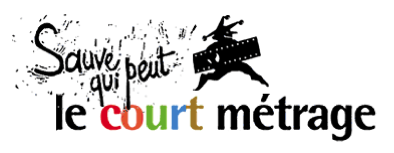 presentsEURO CONNECTION04-05 Feb. 2014BELGIUMIRELANDWallonie Bruxelles Images18 Place Eugène Flagey1050 Bruxelles Geneviève Kinet32.2 223 23 04genevieve.kinet@cfwb.beIndieCork Film FestivalParadise Place8 South Main StreetCorkUna Feely353.868096305una@indiecork.comBULGARIAITALIEMEDIA Desk Bulgaria2A Kniaz Dondukov Blvd.1000 SOFIAKamen BalkanskiTel. +359.2 988 32 24info@mediadesk.bgAIACE - CNCVia Maria Vittoria 1010123 TorinoLia Furxhi39.011 5361468info@cnc-italia.it CROATIAPOLANDMEDIA desk CroatiaKralja Zvonimira 20HR - 10 000 ZagrebMartina Petrovic385.1 46 55 434martina.petrovic@mediadesk.hrKrakow Film Foundationul. Basztowa 15/8a31-143 KrakówBarbara Orlicz48.12 294 69 45barbara.orlicz@kff.com.plDENMARKPORTUGALMEDIA desk DenmarkVognmagergade 10DK-1120 Copenhagen KEne Katrine Rasmussen45.3374 3442ener@dfi.dkFestival Curtas Vila do CondeAuditorio MunicipalPraça da Républica4480-715 Vila do CondeFestival IndieLisboaAv. Guerra Junqueiro, 13, 3ºEsq.1000-166 LisboaMiguel Dias (Vila do Conde)351. 252 643 386 mdias@curtas.ptMiguel Valverde  (IndieLisboa)351.213 158 399miguel.valverde@indielisboa.comFINLANDROMANIATampere Short Film FestivalBOX 305
FIN-33101 TampereJuhani Alanen358.3 223 5681
juhani.alanen@tff.fiRomanian Film Promotionstr. Popa Soare, nr.52, et.1, ap.4, sector 2,
023984 BucurestiRamona SarbuTel/Fax:+40 21 32 66480ramona@tiff.roFRANCESWEDENSauve Qui Peut le Court Métrage« La Jetée »6 place Michel-de-L’Hospital63058 Clermont-Ferrand cedex 1Laurent Crouzeix33.473 14 73 12l.crouzeix@clermont-filmfest.comSwedish Film InstituteP.O. Box 27126SE-102 52 StockholmAndreas Fock46 8 665 12 15andreas.fock@sfi.seGERMANYUNITED KINGDOMAG Kurzfilm e.V.German Short Film AssociationFörstereistr. 3601099 Dresden Franziska Richter49.351 4045575richter@ag-kurzfilm.deBritish Council10 Springs GardensLondon SW1A 2BNWill Massa44.20 7389 4884will.massa@britishcouncil.orgGREECE Greek Film CentreDionyssiou Areopagitou, 711742 AthensStavroula Geronimaki 30.2103678530 stavroula.geronimaki@gfc.gr